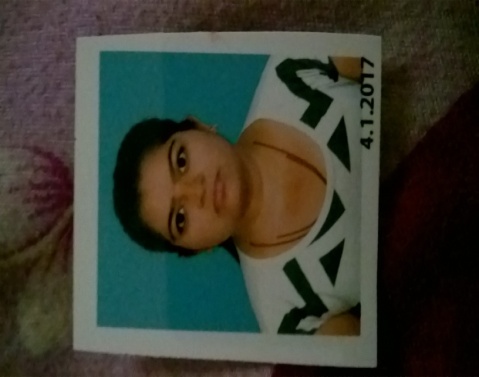              BAROT SNEHA KETANBHAISnehabarot09@gmail.com • +91-9173095828,8154078487OBJECTIVETo obtain a creative and challenging responsibility where I can dissipate management work experience, at the same time get a work experience that utilizes my Management and Interpersonal Skills.areas of interestManagementEducationB.B.A,GujaratUniversity(Pursuing)                                                                                                                                          Class XII, G.S.H.E.B                                                                                                                           Year: 2014                                            Class X, G.S.H.E.B.                                                                                                                               Year: 2012                                            Work exposureExtensively working on MS-Office’2000Operation of E-mail and InternetMaintenance of office filescareer experienceName of  Organization 		: - Gujarat technology University (Mind logics Company)Position 				: - Data Entry Work Period			               : - 2 monthsSKILL SetLanguage Known: English, Hindi, GujaratiPersonal detailName                          Barot Sneha KetankumarDate of Birth             Feb 19, 1996	Sex                              FemalePresent Address     103, Dharmanagar SectionII, Sabarmati,Ahmedabad–380005, Gujarat.Phone                           -9173095828,8154078487Email Address          snehabarot09@gmail.com